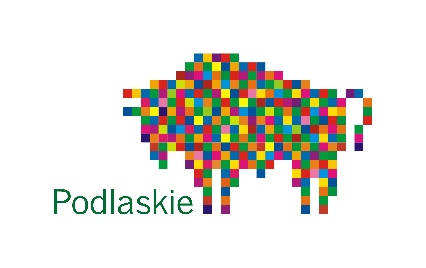 Białystok, 21 września 2023 r.EST-I.5462.1.2023Prezydenci Miast,Starostowie, Burmistrzowie,WójtowieSzanowni Państwo, dotyczy: Stypendiów edukacyjnych Zarządu Województwa Podlaskiego za rok szkolny 2022/2023.Zwracam się z uprzejmą prośbą o przekazanie informacji dotyczącej zasad udzielania stypendiów edukacyjnych Zarządu Województwa Podlaskiego szkołom, dla których pozostajecie Państwo organem prowadzącym oraz umieszczenie jej na stronach internetowych Państwa urzędów. Stypendia będą przyznawane przez Zarząd Województwa Podlaskiego według zasad określonych 
w regulaminie stanowiącym załącznik do uchwały Nr XLII/381/17 Sejmiku Województwa Podlaskiego 
z dnia 30 października 2017 r. w sprawie zasad udzielania stypendiów dla uczniów za szczególne osiągnięcia w nauce w ramach Regionalnego Programu Wspierania Edukacji Uzdolnionych Dzieci 
i Młodzieży Województwa Podlaskiego z późn. zm.Stypendia mogą otrzymać uczniowie szkoły podstawowej i ponadpodstawowej zamieszkali na terenie województwa podlaskiego, uzyskujący łącznie w roku szkolnym 2022/2023 następujące osiągnięcia:uzyskali średnią ocen na koniec roku szkolnego w szkole podstawowej lub w szkole ponadpodstawowej co najmniej 5,00;byli co najmniej trzykrotnie laureatem konkursu/olimpiady na szczeblu wojewódzkim/ ponadwojewódzkim lub co najmniej jednokrotnie laureatem konkursu/olimpiady/turnieju na szczeblu ogólnopolskim/międzynarodowym.Wiarygodność danych zawartych we wniosku potwierdza dyrektor szkoły, do której w roku szkolnym 2022/2023 uczęszczał uczeń ubiegający się o stypendium.Kwota przyznanego stypendium dla jednego stypendysty wyniesie 6 tys. zł.Wnioski wraz z kserokopią dokumentów potwierdzających osiągnięcia edukacyjne uczniów należy składać do 27 października 2023 r. osobiście w kancelarii głównej urzędu przy ul. Skłodowskiej-Curie 14 bądź pocztą na adres:Departament Edukacji, Sportu i Turystyki
Urzędu Marszałkowskiego Województwa Podlaskiego
ul. Marii Skłodowskiej-Curie 14
15 – 097 BiałystokSzczegółowe informacje dotyczące zasad udzielania stypendiów dostępne są na portalu informacyjnym Urzędu Marszałkowskiego Województwa Podlaskiego w Białymstoku:https://podlaskie.eu/edukacja/stypendia-za-szczegolne-osiagniecia-w-nauce.html  Z poważaniem,z up. MARSZAŁKA WOJEWÓDZTWA                                                      BOŻENA NIENAŁTOWSKA                                                                                               DYREKTOR                            DEPARTAMENTU EDUKACJI, SPORTU I TURYSTYKI